МІНІСТЕРСТВО ОСВІТИ І НАУКИ УКРАЇНИХАРКІВСЬКИЙ НАЦІОНАЛЬНИЙ ЕКОНОМІЧНИЙУНІВЕРСИТЕТ ІМЕНІ СЕМЕНА КУЗНЕЦЯ61166, м. Харків, пр. Науки, 9-А,тел.: 702-07-17, 702-04-59www.hneu.edu.uaЩОДЕННИК ПРАКТИКИстудента ____________________________________________________________(прізвище, ім’я, по батькові)факультет ___________________________________________________________кафедра_____________________________________________________________освітньо-кваліфікаційний рівень________________________________________напрям підготовки /спеціальність________________________________________                                                                                                        (шифр і назва)курс ___________________________, група _______________________________РОЗПОРЯДЖЕННЯ  НА  ПРАКТИКУ21. Основні положення практики1.1.	Студент до відбуття на практику повинен прослухати інструктаж керівника практики та отримати:оформлений  щоденник;індивідуальні  завдання з практики;два примірники календарного графіка проходження практики (один — для студентів і один — для керівника практики від підприємства);направлення  на практику;направлення  на поселення в гуртожиток  (у разі потреби).Студент, прибувши на підприємство, повинен подати керівникові від підприємства щоденник, пройти інструктаж з техніки безпеки й пожежної профілактики, ознайомитися з робочим місцем, правилами експлуатації устаткування та уточнити план проходження практики.Під час проходження практики студент зобов'язаний суворо додержувати правил внутрішнього розпорядку  підприємства.Звіт про практику студент складає відповідно до календарного графіка проходження практики й додаткових вказівок керівників практики від ХНЕУ й від підприємства.Практика студента оцінюється за 100-бальною системою й  враховується при призначенні стипендії нарівні з іншими дисциплінами навчального плану.1.6.	Студент, що не виконав вимог практики й дістав негативний відгук про роботу або незадовільну оцінку під час захисту звіту, направляється повторно на практику під час канікул.32. Календарний графік проходження практикиКерівники практики:від вищого навчального закладу ______ _____________                                                                                  (підпис)                    (прізвище та ініціали)      від підприємства, організації, установи ______  _____________                                                                                                         (підпис)                           (прізвище та ініціали)                                                                                                                                       43. Робочі записи під час практики____________________________________________________________________________________________________________________________________________________________________________________________________________________________________________________________________________________________________________________________________________________________________________________________________________________________________________________________________________________________________________________________________________________________________________________________________________________________________________________________________________________________________________________________________________________________________________________________________________________________________________________________________________________________________________________________________________________________________________________________________________________________________________________________________________________________________________________________________________________________________________________________________________________________________________________________________________________________________________________________________________________________________________________________________________________________________________________________________________________________________________________________________________________________________________________________________________________________________________________________________________________________________________________________________________________________________________________________________________________________________________________________________________________________________________________________________________________________________________________________________________________________________________________________________________________________________________________________________________________________________________________________________________________________________________________________________________________________________________________________________________________________________________________________________________________________________________________________________________________________________________________________________________________________________________________________________________________________________________________________________________________________________________________________________________________________________________________________________________________________________________________________________________________________________________________________________________________________________________________________________________________________________________54. Відгук і оцінка роботи студента на практиціПідпис керівника практики від підприємства/організації/установи_____________________Печатка«	»_________________20__року65. Відгук осіб, які перевіряли проходження практики________________________________________________________________________________________________________________________________________________________________________________________________________________________________________________________________________________________________________________________________________________________________________________________________________________________________________________________________________________________________________________________________________________________________________________________________________________________________________________________________________________________________________________________________________________________________________________________________________________________________________________________________________________________________________________________________________________________________________________________________________________________________________________________________________________________________6. Висновок керівника практики від вищого навчального закладу про проходження практики____________________________________________________________________________________________________________________________________________________________________________________________________________________________________________________________________________________________________________________________________________________________________________________________________________________________________________________________________________________________________________________________________________________________________________________________________________________________________________________________________________________________________________________________________________________________________________________________________________________________________________________________________________________________________________________________________________________________________________________________________________________________________________________________________________________________________________________________________________________________________________________________________Дата складання заліку „___”_______________20____року  Оцінка: за шкалою університету____________________                                                                                        (словами)Керівник практики від  вищого навчального закладу        ______  _____________                     (підпис)               (прізвище та ініціали)                                                                                                                                       77. Правила ведення й оформлення щоденника7.1. Щоденник — основний документ студента   під  час  проходження практики.7.2. Коли студент проходить практику за межами міста, у якому знаходиться університет, щоденник для нього є також посвідченням про відрядження, що підтверджує тривалість перебування студента на практиці.7.3. Під час практики студент щодня повинен записувати в щоденник усе, що він зробив за день для виконання календарного графіка проходження практики. Докладні записи веде в робочих зошитах, які є продовженням щоденника.7.4. Не рідше як раз на тиждень студент зобов'язаний подавати щоденник на перегляд керівникам практики від університета й від підприємства, які перевіряють щоденник, дають письмові зауваження, додаткові завдання й підписують записи, що їх зробив студент.7.5. Після закінчення практики щоденник разом із звітом має бути переглянутий керівниками практики, які складають відгуки й підписують його.7.6. Оформлений щоденник разом із звітом студент повинен здати на кафедру.    Без заповненого щоденника практика не зараховується.Нет плохих профессий,но есть такие,которые мы уступаем другим.М. Замакоис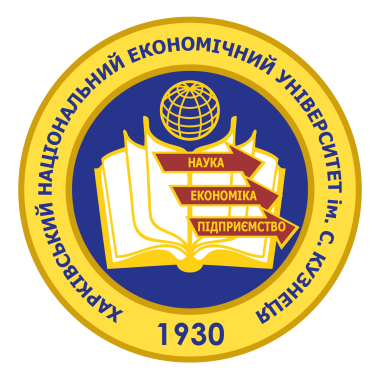 Студент  _________________________________________________________________________(прізвище, ім'я, по батькові)направляється на ______________________________________________________ практику в(вид практики)місто__________________________ на _________________________________________                                                               (назва підприємства)Термін практики: з _______________________ по _____________________________ 20____р.(включаючи проїзд туди й назад). Керівник практики від ВНЗ    _____________________________________________________          (посада, прізвище,  ім'я, по  батькові)                                      Печатка    вузу Декан факультету________________________________________________                                               (підпис,   прізвище,  ім'я,   по   батькові)Керівник практики від підприємства________________________________________________                                       (посада, прізвище, ім'я, по батькові)Прибув на підприємствоПечаткапідпри-ємства"____"_______________________20____р.(посада, підпис, прізвище, ініціали відповідальної особи)Вибув з підприємстваПечатка
підпри-
ємства"____"______________________ 20____р.(посада,  підпис, прізвище,  ініціали  відповідальної  особи) № з/пНазви робітТижні проходження практикиТижні проходження практикиТижні проходження практикиТижні проходження практикиТижні проходження практикиТижні проходження практикиТижні проходження практикиТижні проходження практикиТижні проходження практикиТижні проходження практикиТижні проходження практикиТижні проходження практикиТижні проходження практикиТижні проходження практикиТижні проходження практикиВідмітки про виконання № з/пНазви робіт123456789101112131415Відмітки про виконання123456789101112131415161718 (назва підприємства, організації, установи)